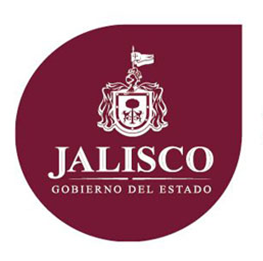 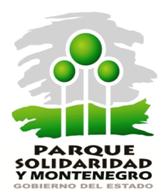 ING. JOSE ASCENCION VELAZQUEZ.DIRECTOR GENERALFECHA DE ALTA 18 JULIO DE 2016AV. MALECÓN N° 300COL. BENITO JUÁREZC. P. 44770TELS. 36086611 / 36086739 / FAX 36086995 parque.solidaridad@jalisco.gob.mxING. JOEL MORA SIERRADIRECTOR DE MANTENIMIENTO.FECHA DE ALTA 01 DE AGOSTO DE 2016AV. MALECON N° 300COL. BENITO JUAREZC. P. 44770TELS. 36086611 / 36086739 / FAX 36086995parque.solidaridad@jalisco.gob.mxDR. FELIPE DE JESUS LOZANO PADILLA.DIRECTOR DE COORDINACION Y BIENESTAR SOCIAL.FECHA DE ALTA 01 DE OCTUBRE DE 2016AV. MALECON N° 300COL. BENITO JUAREZC. P. 44770TELS. 36086611 / 36086739 / FAX 36086995parque.solidaridad@jalisco.gob.mxL.A.E. OCTAVIO GONALEZ AGUAYODIRECTOR DE PROMOCION DEPORTIVAFECHA DE  ALTA 01 DE JULIO DE 2013AV. MALECON N° 300COL. BENITO JUAREZC. P. 44770TELS. 36086611 / 36086739 / FAX 36086995parque.solidaridad@jalisco.gob.mx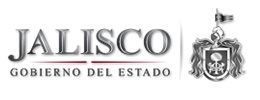 C. P. LIZZETH HARO SPENCEDIRECTORA ADMINISTRATIVA.FECHA DE ALTA 01 DE MAYO DE 2003AV. MALECON N° 300COL. BENITO JUAREZC. P. 44770TELS. 36086611 / 36086739 / FAX 36086995parque.solidaridad@jalisco.gob.mxC. ARACELI RAMIREZ CERVANTES.JEFE DE RECURSOS HUMANOS.FECHA DE ALTA 01 DE OCTUBRE DE 1994AV. MALECON N° 300COL. BENITO JUAREZC. P. 44770TELS. 36086611 / 36086739 / FAX 36086995parque.solidaridad@jalisco.gob.mxING. FRANCISCO JAVIER CANAL TORIZ.JEFE COMPRAS Y RECURSOS MATERIALES.FECHA DE ALTA 16 DE AGOSTO DE 2015AV. MALECON N° 300COL. BENITO JUAREZC. P. 44770TELS. 36086611 / 36086739 / FAX 36086995parque.solidaridad@jalisco.gob.mxC. FRANCISCO JAVIER LOZANO GARCIA.TITULAR DE TRANSPARENCIASECRETARIO DEL COMITÉ DE TRANSPARENCIAFECHA DE ALTA 16 DE OCTUBRE DE 2016AV. MALECON N° 300COL. BENITO JUAREZC. P. 44770TELS. 36086611 / 36086739 / FAX 36086995parque.solidaridad@jalisco.gob.mxtransparenciaparquesolidaridad@gmail.com“DIRECTORIO DE SERVIDORES PUBLICOS”“DIRECTORIO DE SERVIDORES PUBLICOS”